от  18.12.2015	                                                                                                                               № 465О внесении изменений в постановление главы муниципального образования Павловское сельское поселение от 09.02.2015 г. № 26 «О системе оплаты труда работников учреждений культуры муниципального образования Павловское сельское поселение»В соответствии с Трудовым кодексом Российской Федерации, постановлением Губернатора Владимирской области от 04.09.2008 г. № 622 «Об утверждении положения о системе оплаты труда работников государственных областных учреждений культуры», постановлением Губернатора области от 08.08.2008 г. № 562 «О базовых окладах (базовых должностных окладах) профессиональных квалификационных групп общеотраслевых должностей руководителей, специалистов и служащих, базовых ставках заработной платы профессиональных квалификационных групп общеотраслевых профессий рабочих» (в редакции от 07.03.2014 г.         № 201) п о с т а н о в л я е т:1. Внести в постановление главы муниципального образования Павловское сельское поселение от 09.02.2015 г. № 26 «О системе оплаты труда работников учреждений культуры муниципального образования Павловское сельское поселение» следующие изменения:1.1. В приложении к постановлению:1.1.1. В пункте 1.5. и 1.9. слова «без учета компенсационных, стимулирующих и социальных выплат» заменить словами «без учета компенсационных и стимулирующих выплат».1.1.2. В пункте 1.11. слова «главы муниципального образования Павловское сельское поселение» заменить словами «администрации муниципального образования Павловское».1.1.3. В пункте 2.1. слова «и иными нормативными правовыми актами, содержащими нормы трудового права с учетом мнения представительного органа работников по согласованию с главой муниципального образования Павловское сельское поселение» исключить.1.1.4. В подпункте 2.3.1. слова «согласно перечню должностей (Приложение 2 к настоящему Положению)» исключить.1.1.5. В пункте 3.2. строку 5 исключить.1.1.6. Пункты 3.4.-3.6. исключить.1.1.7. В подпункте 3.8.1.:1.1.7.1. Строку 5 изложить в следующей редакции: «от 5 до 10 лет – 20%».1.1.7.2. В абзаце 3 слова «начальником отдела организационной, социальной и кадровой работы» заменить словом «учредителем».1.1.8. Пункт 3.10. исключить.1.1.9. Раздел 6 исключить.1.2. В приложении № 1 к Положению:1.2.1. В разделе 1:1.2.1.1. В тексте раздела слова «основной персонал» исключить.1.2.1.2. Раздел дополнить пунктом 1.8. следующего содержания: «При создании новых учреждений культуры и в других случаях, когда невозможно произвести расчет средней заработной платы работников учреждений для определения должностного оклада руководителя учреждения за календарный год, предшествующий году установления должностного оклада руководителя, размер должностного оклада руководителя учреждения определяется учредителем».1.2.2. В разделе 2:1.2.2.1. Таблицу № 1 подпункта 2.1. изложить в следующей редакции: 1.2.3. В таблице № 5 раздела 4 строку 1 исключить.2. Финансово-экономическому отделу администрации муниципального образования Павловское внести изменения в штатное расписание работников муниципальных бюджетных учреждений культуры.3. Контроль за исполнением настоящего постановления возложить на начальника финансово - экономического отдела администрации муниципального образования Павловское. 4. Настоящее постановление вступает в силу со дня его официального опубликования в газете «Суздальская новь», распространяется на правоотношения, возникшие с 01.01.2016 года, и подлежит размещению на официальном сайте администрации муниципального образования Павловское в сети «Интернет».Глава муниципального образования Павловское                                                                                                                           О.К. Гусева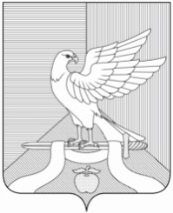 Администрациямуниципального образования Павловское Суздальского района Владимирской областиП О С Т А Н О В Л Е Н И Е        Профессиональные          квалификационные группыкоэф-фициент                                Должности,          отнесенные   к профессиональным          
                             квалификационным группам             1                     2                                        3Должности руководяще-го состава учреждений  культуры, искусства и    
кинематографии        1,5Художественный руководитель творческого коллектива; заведующий отделом (сектором) дома (дворца) культуры,центра народной культуры (культуры и досуга) и других аналогичных учреждений и организаций; заведующиймузыкальной частью; заведующий художественно-постановочной частью; заведующий отделом (сектором)музея; руководитель клубного формирования –любительского объединения, студии, коллективасамодеятельного искусства, клуба по интересам,режиссер (балетмейстер; хормейстер);  режиссер-постановщик; звукорежиссер.Должности работников культуры, искусства и кинематографии ведущего звена        1,4Аккомпаниатор-концертмейстер; концертмейстер по классу вокала (балета); звукооператор; художник по свету; художник-модельер театрального костюма; художник-постановщик; художник-фотограф; художник – декоратор; специалист по фольклору; специалист по жанрам творчества; специалист по методике клубной  работы; методист клубного учреждения.Должности работников культуры, искусства и кинематографии сред-него звена        1,35Заведующий костюмерной; распорядитель  танцевального вечера, ведущий  дискотеки, руководитель музыкальной частью дискотеки; аккомпаниатор; культорганизатор; руководитель кружка, любительского объединения, клуба по интересам; помощник режиссера.Должности технических исполнителей  и артистов вспомогательного состава        1,3Контролер билетов.